MGRH, Ángela del Carmen Gamboa Avila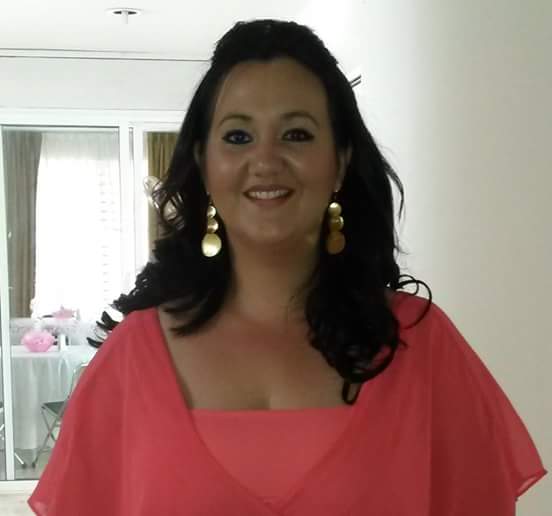 EXPERIENCIA De 2001 a la fecha		Universidad Tecnológica Metropolitana	Mérida, Yuc.Puesto: Coordinadora de Idioma ExtranjeroPlaneación, impartición y evaluación de programas y profesores de inglés y francés.De 2003 a 2012		Instituto Universitario Patria	Mérida, Yuc.Puesto: profesora de Inglés técnico para Mercadotecnia, Recursos Humanos y Negocios y Relaciones InternacionalesPlaneación, impartición y evaluación de clases de inglésDe 1999 a 2003		Facultad de Ingeniería de la UADY	Mérida, Yuc.Puesto: profesora de inglés técnicoPlaneación, impartición y evaluación de clases de inglésDe 1998 a 2003		SEPAInglés				Mérida, Yuc.Puesto: profesora de InglésPlaneación e impartición de clases de inglésEDUCACIÓNAños		Universidad					Mérida, Yucatán2004-2006	Instituto Universitario PatriaMaestría en Gestión de Recursos HumanosAños		Escuela						Mérida, Yucatán1996-2000	Escuela Normal Superior de YucatánLicenciatura en Educación Media en el Área de Lengua Extranjera (Inglés)CURSOS Y TALLERES TOMADOSConvención Regional: “Addressing Teaching Issues: Possible Solutions”. Asociación Mexicana de Maestros de Inglés, A.C. MEXTESOL. 20y 21 de Mayo de 2016. Mérida, Yucatán.Comité interdisciplinario de Expertos en la evaluación del plan de estudios de instituciones particulares de Nivel Superior, plan de estudios de Enseñanza del idioma Inglés. 12 y 13 de Marzo de 2016. Dirección de Evaluación Educativa del Estado de Yucatán, Mérida, Yucatán. 42º Convención Internacional MEXTESOL: “Building the Future Today: English Language Teaching and Learning Breakthroughs”. Asociación Mexicana de Maestros de Inglés, del 5 al 8 de noviembre de 2015, Cancún, Quintana Roo. 